ContentsForewordThis Technical Report has been produced by the 3rd Generation Partnership Project (3GPP).The contents of the present document are subject to continuing work within the TSG and may change following formal TSG approval. Should the TSG modify the contents of the present document, it will be re-released by the TSG with an identifying change of release date and an increase in version number as follows:Version x.y.zwhere:x	the first digit:1	presented to TSG for information;2	presented to TSG for approval;3	or greater indicates TSG approved document under change control.y	the second digit is incremented for all changes of substance, i.e. technical enhancements, corrections, updates, etc.z	the third digit is incremented when editorial only changes have been incorporated in the document.In the present document, modal verbs have the following meanings:shall		indicates a mandatory requirement to do somethingshall not	indicates an interdiction (prohibition) to do somethingThe constructions "shall" and "shall not" are confined to the context of normative provisions, and do not appear in Technical Reports.The constructions "must" and "must not" are not used as substitutes for "shall" and "shall not". Their use is avoided insofar as possible, and they are not used in a normative context except in a direct citation from an external, referenced, non-3GPP document, or so as to maintain continuity of style when extending or modifying the provisions of such a referenced document.should		indicates a recommendation to do somethingshould not	indicates a recommendation not to do somethingmay		indicates permission to do somethingneed not	indicates permission not to do somethingThe construction "may not" is ambiguous and is not used in normative elements. The unambiguous constructions "might not" or "shall not" are used instead, depending upon the meaning intended.can		indicates that something is possiblecannot		indicates that something is impossibleThe constructions "can" and "cannot" are not substitutes for "may" and "need not".will		indicates that something is certain or expected to happen as a result of action taken by an agency the behaviour of which is outside the scope of the present documentwill not		indicates that something is certain or expected not to happen as a result of action taken by an agency the behaviour of which is outside the scope of the present documentmight	indicates a likelihood that something will happen as a result of action taken by some agency the behaviour of which is outside the scope of the present documentmight not	indicates a likelihood that something will not happen as a result of action taken by some agency the behaviour of which is outside the scope of the present documentIn addition:is	(or any other verb in the indicative mood) indicates a statement of factis not	(or any other negative verb in the indicative mood) indicates a statement of factThe constructions "is" and "is not" do not indicate requirements.1	ScopeThe present document studies the security aspects on the support of the 5GMSG Service defined in TR 23.700-24 [2], determines key issues of potential security requirements and proposed possible security solutions to meet these security requirements.2	ReferencesThe following documents contain provisions which, through reference in this text, constitute provisions of the present document.-	References are either specific (identified by date of publication, edition number, version number, etc.) or non-specific.-	For a specific reference, subsequent revisions do not apply.-	For a non-specific reference, the latest version applies. In the case of a reference to a 3GPP document (including a GSM document), a non-specific reference implicitly refers to the latest version of that document in the same Release as the present document.[1]	3GPP TR 21.905: "Vocabulary for 3GPP Specifications".[2]	3GPP TR 23.700-24: " Study on support of the 5GMSG Service  ".[3]	3GPP TS 23.222: " Functional architecture and information flows to support Common API Framework for 3GPP Northbound APIs; Stage 2".[4]	3GPP TS 33.434: "Service Enabler Architecture Layer (SEAL); Security aspects for Verticals".[5]	3GPP TS 33.501: "Security architecture and procedures for 5G System".[6]	3GPP TS 33.210: "Network Domain Security (NDS); IP network layer security".[7]                        3GPP TS 22.262: " Message Service within the 5G System; Stage 1  ".[8]                        3GPP TR 22.824: " Feasibility study on 5G message service for MIoT; Stage 1  ".[9]	3GPP TS 33.535: "Authentication and Key Management for Applications (AKMA) based on 3GPP credentials in the 5G System (5GS)".[10]                      3GPP TS 23.502: " Procedures for the 5G System (5GS); Stage 2".[11]                      3GPP TS 33.310: "Network Domain Security (NDS); Authentication Framework (AF) (Release 16) ".3	Definitions of terms, symbols and abbreviations3.1	TermsFor the purposes of the present document, the terms given in 3GPP TR 21.905 [1] and the following apply. A term defined in the present document takes precedence over the definition of the same term, if any, in 3GPP TR 21.905 [1].example: text used to clarify abstract rules by applying them literally.Editor’s Note: Example needs to be deleted3.2	SymbolsFor the purposes of the present document, the following symbols apply:<symbol>	<Explanation>Editor’s Note: Example needs to be deleted3.3	AbbreviationsFor the purposes of the present document, the abbreviations given in 3GPP TR 21.905 [1] and the following apply. An abbreviation defined in the present document takes precedence over the definition of the same abbreviation, if any, in 3GPP TR 21.905 [1].<ABBREVIATION>	<Expansion>Editor’s Note: Example needs to be deleted4	Overview of MSGin5G Service3GPP TS 22.262[7] and 3GPP TR 22.824[8] define the stage 1 requirements of the MSGin5G Service (message service for MIoT over 5G System), 3GPP TR 23.700-24[2] is under progress of defining the architecture and procedures to support the MSGin5G service. The above specifications form the baseline for the present study on security aspects of MSGin5G Service for the 5G system (5GS).MSGin5G Service enables an UE sending/receiving message of text, voice, video or data to/from another UE or application server. It is basically designed for IoT device communication, including thing-to-thing communication and person-to-thing communication. The emerging IoT device communication will introduce new requirements of messaging service in terms of service capabilities, performance, charging, and security etc.  For example, for the following scenarios from TS 22.262[7], the contents of the messages are required to be integrity and confidentially protected. For each scenario and for different UE types (5GMSGS UE, Legacy 3GPP UE, Non-3GPP UE), whether existing security mechanisms can be used to achieve the integrity and confidentiality protection under the architecture defined by TR 23.700-24[2] need to be investigated.a) point-to-point messageb) application-to-point message c) group messaged) broadcast message5	Key issuesEditor’s Note: This clause will contain the agreed key issues5.1		Key issue #1: Transport security for the MSGin5G interfaces5.1.1	Key issue details TR 23.700-24 [2], clause 8.2 describes an application architecture of the MSGin5G Service.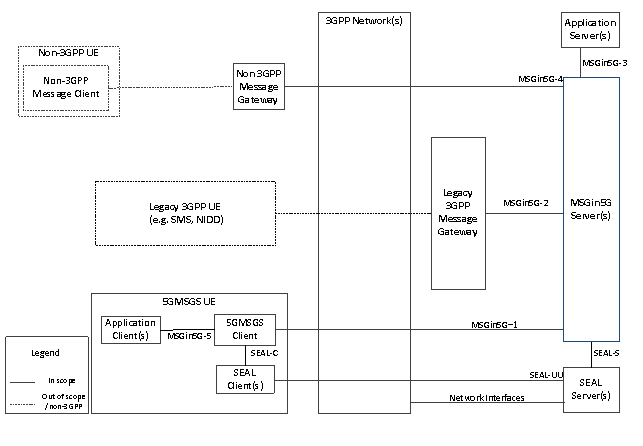 Figure 5.1.1-1: Application Architecture of the MSGin5G ServiceNew interfaces (i.e. MSGin5G-1-5) were introduced in the architecture for MSGin5G Service. This key issue studies the related transport security, i.e. confidentiality, integrity and replay protection.MSGin5G-1: Between a 5GMSGS client and a MSGin5G Server. This reference point supports:- Registration of a 5GMSGS client to a MSGin5G Server when not using IMS base solution; and the exchange of MSGin5G messages.MSGin5G-2: Between a MSGin5G Server and the Legacy 3GPP Message Gateway. This reference point supports:- Indicating the underlying message delivery mechanism to the Legacy 3GPP Message Gateway; and exchange of MSGin5G messages; and registration of Legacy 3GPP Message Gateway to MSGin5G Server.MSGin5G-3: Between an Application Server and a MSGin5G Server. This reference point supports:- Access to MSGin5G Server and APIs to enable sending and receiving of MSGin5G messages; and adherence to CAPIF as specified in 3GPP TS 23.222[3].MSGin5G-4: Between a Non-3GPP Message Gateway and a MSGin5G server. This reference point supports:- Registration of Non-3GPP Message Gateway to MSGin5G Server; and the exchange of MSGin5G messages.MSGin5G-5: Between an application client and a 5GMSGS client. This reference point supports:- Providing information from application clients required to enable the 5GMSGS client to construct a MSGin5G message to be delivered to other MSGin5G service endpoints.- Configuring application clients with information required to enable the 5GMSGS client and MSGin5G Server to exchange and route MSGin5G messages to other MSGin5G service endpoints.- Sending notifications and information in the incoming MSGin5G messages received by the 5GMSGS client to the application clients from other MSGin5G service endpoints.NOTE: As MSGin5G-5 is an internal interface between application client and a 5GMSGS client within the UE, the protection is taken care by the UE implementation.5.1.2	ThreatsWithout confidentiality, integrity and replay protection, an attacker may eavesdrop or manipulate or replay the communication or initiate the MitM attacks on the interface.5.1.3	Potential security requirements Confidentiality protection, integrity protection and replay protection shall be supported on the MSGin5G-1-4 interfaces.5.2	Key issue #2: Authentication and Authorization between 5GMSGS client and MSGin5G Server5.2.1	Key Issue DetailsAs per 23.700-24 [2], MSGin5G-1 is between a 5GMSGS client and a MSGin5G Server. This reference point supports registration and de-registration of a 5GMSGS client to a MSGin5G Server when not using IMS based solution and the exchange of MSGin5G messages.During registration, the 5GMSGS Client provides the profile/availability information of the 5GMSGS Client and the Application Clients that are serviced by the 5GMSGS Client to the MSGin5G Server. The profile/availability information includes contact information such as UE Identifier(s) and port number(s) which the 5GMSGS Client and the Application Clients listen on for incoming MSGin5G messages, supported MSGin5G capabilities (e.g. MOMT, AOMT, MOAT, Group, Broadcast) and MSGin5G service requirements (e.g. required time windows of service, message latency and data rates). 5.2.2	Security ThreatsWhen registration and de-registration is used without authorization, if the registration is a new registration, the MSGin5G Server assigns a unique 5GMSGS Client ID to a malicious 5GMSGS client. The malicious 5GMSGS Client stores the identifier and uses it in all subsequent MSGin5G communication with the MSGin5G Server. The malicious 5GMSGS client may receive information e.g. URI, Application Server Functionalities, protocols which may reveal the security domain topology of the server. Malicious 5GMSGS Client may use this information to launch attacks on MSGin5G Server. 5.2.3	Potential Security RequirementsMSGin5G Server and 5GMSGS Client shall be mutually authenticated over MSGin5G-1 interface.The 5GMSGS client shall be authorized to access MSGin5G services.5.3	Key issue #3: Authentication and Authorization between Application Server and MSGin5G Server5.3.1	Key Issue DetailsAs per 23.700-24 [2], MSGin5G-3 between an Application Server and a MSGin5G Server. This reference point supports access to MSGin5G Server and APIs to enable sending and receiving of MSGin5G messages.During registration, the MSGin5G server should be able to verify the Application server, otherwise MSGin5G server may share sensitive information to the Application Server such as 5GMSGS Client ID, APIs like so.5.3.2	Security ThreatsDuring registration, the MSGin5G server should be able to verify the Application server, otherwise MSGin5G server may share sensitive information to the application server such as 5GMSGS Client ID, APIs like so. These information can be used by the Application Server to mount an attack to get services from MSGin5G Server without the server knowing its liability.  5.3.3	Potential Security RequirementsThe system shall support mutual authentication and authorization between application server and MSGin5G server over MSGin5G-3 Interface.5.4	Key issue #4: Authentication and Authorization between message Gateway and MSGin5G Server5.4.1	Key Issue DetailsAs per 23.700-24 [2], MSGin5G-4 is between a non-3GPP message Gateway and a MSGin5G Server. This reference point supports registration of non-3GPP message Gateway to MSGin5G Server and the exchange of MSGin5G messages.Also, MSGin5G-2 is the interface between legacy 3GPP message gateway and MSGin5G server. This reference point supports registration of Legacy 3GPP Message Gateway to MSGin5G Server and exchange of MSGin5G messages.During registration, the MSGin5G server should be able to verify the non-3GPP message Gateway, and legacy 3GPP message gateway otherwise malicious Gateway may connect to MSGin5G server, so that sensitive information such as 5GMSGS Client ID, service ID may leak out.5.4.2	Security ThreatsDuring registration, if the MSGin5G server transfers information without verifying the Gateway, Gateway may connect to MSGin5G server, so that sensitive information such as 5GMSGS Client ID, service ID may leak out. Malicious Gateway may use this information to launch attacks on MSGin5G server.This information can be used by malicious Gateway to mount an attack to get services from MSGin5G server without authorization.  5.4.3	Potential Security RequirementsMSGin5G shall support mutual authentication and authorization for communication between MSGin5G server and Non-3GPP message gateway.MSGin5G shall support mutual authentication and authorization for communication between MSGin5G server and legacy 3GPP message gateway.6	Proposed solutionsEditor’s Note: This clause will contain the proposed solutions6.0	Mapping of Solutions to Key IssuesTable 6.0-1: Mapping of Solutions to Key Issues6.1	Solution #1: Authentication and authorization between 5GMSGS client and MSGin5G server6.1.1	Solution overviewThis solution addresses the security requirement for the Authentication and Authorization between 5GMSGS client and MSGin5G server in key issue #2.This solution uses SEAL server as an access token issuer and validator. SEAL Client authenticates with SEAL server as a result of which it receives access token using OpenID Connect protocol as specified in TS 33.434 [4].Access token is used for authorization of the 5GMSGS UE Client to access/obtain the MSGin5G services.   6.1.2	Solution detailsFigure 6.1.2-1: Authentication/Authorization framework for 5GMSGS client and MSGin5G serverStep 1:	 SIM-C establishes a secure tunnel with the SIM-S. In this step the SIM-C provides the 5GMSGS UE identifier in case to associate the SIM-C with the 5GMSGS client.Step 2:	 SIM-C sends an OpenID Connect Authentication Request to the SIM-S. The request contains an indication of authentication methods supported by the UE.NOTE:	This solution works only if OpenID Connect protocol is supported by the system.Step 3: User Authentication is performed between the SIM-C and the SIM-S. On receiving OpenID Connect Authentication Request, SIM-S provides HTML page to the SIM-C. Step 4:	 SIM-C authenticates itself by giving username and password.NOTE:	The primary credentials for user authentication (e.g., username/password) are based on MSGin5G service provider policy. The method chosen by the service provider is neither defined nor limited to the example(username/password) provided in this solution.Step 5: SIM-S verifies the username and password and authenticates the UE.Step 6:	 SIM-S sends an OpenID Connect Authentication Response to SIM-C containing an authorization code (AuthCode).Step 7:	 SIM-C sends an OpenID Connect Token Request to the SIM-S, passing the AuthCode.Step 8: SIM-S sends an OpenID Connect Token Response to the UE containing an access token (each uniquely identifies the user of the MSGin5G service). The access token is used by the 5GMSGS UE client to authorize the communication between the 5GMSGS UE client and the MSGin5G server. The access token and ID-token format is the same as the format defined in TS 33.434, Annex A.2.1 and A.2.2.Step 9: 5GMSGS UE client gets theaccess token from the SIM-C.Step 10: As a procedure for SEAL key management, key material for establishing the IPsec tunnel is acquired by both MSGin5G server and 5GMSGS Client. The key material here could be the credentials for IKEv2 mutual authentication (for example Root certificate of CA or shared secret).A secure IPSec tunnel is established between 5GMSGS UE client and MSGin5G Server. Step 11: The 5GMSGS UE client initiates application registration procedure with the MSGin5G server, including the access token obtained from SIM-S at step 6 required for the 5GMSGS Client to register to the MSGin5G Server. The request also includes a 5GMSGS Client Profile for the 5GMSGS Client initiating the registration request. The 5GMSGS client profile includes UE ID, 5GMSGS Client ports, 5GMSGS Client ID, 5GMSGS Client capabilities.Step 12: The authorization check for the application registration request is performed by verification of the access token issued by the SIM-S. The MSGin5G server obtains the access token validation service from the SIM-S.Step 13: MSGin5G server sends the application accept or reject response based on the result of access token validation.Editor’s Note: Whether SEAL supports handling 5GMSGS identifiers is FFS.6.1.3	Solution evaluationThe solution requires additional SEAL signalling to finalise the authentication and authorisation. This solution works only if SEAL is deployed in the system.This solution addresses the requirements in KI#2. This solution reuses SEAL procedure for authentication and authorization between MSGin5G Client and MSGin5G server. In this solution, SEAL server acts as an access token issuer and validator. SEAL Client authenticates with SEAL server as a result of which it receives access token using OpenID Connect protocol as specified in TS 33.434 [4].Access token is used for authentication and authorization of the 5GMSGS UE Client to access the MSGin5G services.  6.2	Solution #2: Authentication and authorization between 5GMSGS UE client and MSGin5G server using secondary authentication6.2.1	Solution overviewThis solution addresses the security requirement for the Authentication and Authorization between 5GMSGS UE client and MSGin5G server in key issue #2.This solution proposes to reuse the secondary authentication procedure for the authentication between the 5GMSGS Client and the MSGin5G server as specified in TS 33.501 [5].   6.2.2	Solution detailsFigure 6.2.2-1: Authentication/Authorization framework for 5GMSGS UE client and MSGin5G server using secondary authentication1. The UE registers to the network and perform the primary authentication procedure. 2. When the UE triggers the MSGin5G service it sends the PDU session establishment request to the AMF to set up the PDU session for the MSGF. 3-6. The following steps 3, 4, 5, 6 are the same as in clause 11.1.2 of TS 33.501[5]. The secondary authentication procedure is performed. The SMF should trigger EAP Authentication procedure and perform the role of the EAP Authenticator. The MSGF is the EAP server (AAA) of the DN. 7-8. After the successful completion of the secondary authentication procedure, the MSGF sends EAP Success message to the SMF including the registration response.9. The SMF sends a Namf_Communication_N1N2MessageTransfer to the AMF with the EAP success message.10. The AMF forwards PDU Session Establishment Response message along with EAP Success to the UE.6.2.3	Solution evaluationTBD6.3	Solution #3: Transport security protection for MSGin5G-1 interfaces6.3.1	Solution overviewThis solution addresses the transport security requirements for MSGin5G-1 interface defined in key issue#1. As specified in SEAL specification TS 33.434[4], NDS/IP should be used for the data protection over MSGin5G-1 interface.   6.3.2	Solution detailsThe protection of this interface should be supported according to NDS/IP as specified in TS 33.210 [6] as per VAL-UU protection defined in TS 33.434[4].NOTE:	NDS/IP is used only when SEAL enabler is supported by the UE.6.3.3	Solution evaluationThis solution addresses the transport security requirements for MSGin5G-1 interface defined in key issue#1. Solution uses the NDS/IP for the data protection over MSGin5G-1 interface as specified in SEAL specification TS 33.434[4].6.4	Solution #4: Authentication and Authorization between 5GMSGS Client and MSGin5G server based on AKMA6.4.1	IntroductionThis solution addresses the security requirement for the Authentication and Authorization between 5GMSGS UE client and MSGin5G server in key issue #2.This solution proposes to use AKMA (as specified in TS 33.535 [9]) for the authentication between the 5GMSGS Client and the MSGin5G server.6.4.2	Solution detailsPre-requisite: UE with 5G MSG Client functionality registers in the 5G network, and retrieves the information of AKMA capability from 5GC. The AKMA capability indicates that 5G MSG Server supports to use AKMA, thus the UE and the 5GC generates KAKMA as specified in [9].Step 1-3: UE communicates with the 5G MSG Server to negotiate the key K5GMSG, of which the UE and the 5G MSG Server both are in possession after step 3.Step 4: The UE and the 5G MSG Server establish the TLS security tunnel based on the key K5GMSG. The authentication between the UE and the 5G MSG Server is fulfilled based on the TLS.6.4.3	EvaluationThis solution reuses the AKMA authentication procedure to addresses the security requirement for the key issue #2. This solution provides the Authentication and Authorization between 5GMSGS UE client and MSGin5G server.This solution requires no provisioning of the application layer credentials, nor additional system impact.6.5	Solution #5: Authentication and authorization for 5GMSGS UE6.5.1	IntroductionThis solution proposes to use TLS-PSK based authentication for the authentication between MSGin5G UE and the MSGin5G server.6.5.2	Solution detailsFigure 6.5.2-1: Authentication and Authorization between 5GMSGS UE and MSGin5G ServerStep 1-2: The UE performs the procedures (for example, Initial Registration procedure) as defined in TS 23.502[10] to get the 5GC network access. At the end of the network access authentication procedure (Primary authentication and key agreement TS 33.501[5], clause 6.1), the UE and the AMF are in possession of the key KAMF derived from KSEAF.The UE and AMF performs the capability exchange procedure and agree upon the method of authentication for MSGin5G service during PDU session establishment.Step 3: Then the UE initiates the Initial service provisioning procedure with the SEAL server. Step 4: SEAL server sends a key request to the designated AMF. The AMF/SEAF derives the KMSG from the KSEAF/KAMF. The SEAL server identifies the AMF using the 5G-GUTI which has the GAUMI which uniquely identifies one AMF.Step 5a-5b: The UE derives the KMSG key for MSGin5G service, whenever there is a trigger to get MSG service. Based on the UE’s capability to support MSGin5G service, the SEAF/AMF derives the KMSG. Key derivation step is skipped, if the UE and AMF holds a valid KMSG. Step 6: After key material (KMSG) is generated, the SEAF/AMF sends the generated KMSG and ngKSI to the SEAL server together with UE ID and/or SUPI and/or MSGin5G service ID of the 5GMSGS client in the key response. The SEAL server stores the latest information sent by the SEAF/AMF. Step 7: Once KMSG is established, PSK is generated from KMSG.Step 8-10: SEAL server sends the initial service provisioning response to the 5GMSGS client. On receiving the initial service provisioning response, the 5GMSGS client derives the KMSG-PSK. On successful initial service provisioning procedure, the 5GMSGS client and SEAL server establishes a TLS session using pre-shared key KMSG-PSK. Step 11-14: On successful TLS session establishment the 5GMSGS client sends a trigger message to the SEAL client to trigger an access token request. Accordingly, SEAL client sends an application token request to the SEAL server. SEAL server provides the SEAL client with an access token. The acquired access token is shared with 5GMSGS client.Step 15: Before sending the access token for authorization to the MSGin5G server, the 5GMSGS client establishes a secure channel using certificates.Step 16: The 5GMSGS client sends the access token in an application registration request to the MSGin5G server along with the MSGin5G service ID.Step 17-19: SEAL server validates the received access token and the MSGin5G server validates the service request by validating the MSGin5G service ID. On successful verification MSGin5G server sends the application registration response.    6.5.3	EvaluationThis solution depends on primary authentication of UE with the network. The KMSG is derived from KAMF. TLS-PSK is used further for secure session establishment with the SEAL server using a pre-shared key from KMSG. Access token is used for authentication and authorization purpose of the UE to obtain the MSGin5G service from MSGin5G server. This authorization method (OAuth2.0) is already being utilized in Mission Critical Services (see TS 33.180) and Service-Based procedures in TS 33.501.6.6	Solution #6: Authentication and authorization for legacy UE6.6.1	IntroductionThis solution proposes to use TLS-PSK based authentication for the authentication between legacy UE and the MSGin5G server where SMSF acts as the key management function.6.6.2	Solution detailsFigure 6.6.2-1: Procedure for authentication and authorization between legacy UE and MSGin5G server.  Step 1-2: The UE performs the procedures (for example, Initial Registration procedure) as defined in TS 23.502[10] to get the 5GC network access. At the end of the network access authentication procedure (Primary authentication and key agreement inTS 33.501[5], clause 6.1), the UE and the AMF are in possession of the key KAMF derived from KSEAF.The UE and AMF performs the capability exchange procedure and agree upon the method of authentication for MSGin5G service during the PDU session establishment.Step 3: The UE initiates the Initial service provisioning procedure with the SMSF. Step 4:  SMSF sends a key request to the designated AMF. The AMF/SEAF derives the KMSG from the KSEAF/KAMF. The SMSF identifies the AMF using the 5G-GUTI which has the GAUMI which uniquely identifies one AMF.Step 5a-5b: The UE derives the KMSG key whenever there is trigger to get MSG service. Based on the UE’s capability to support MSGin5G service, the SEAF/AMF derives the KMSG. Key derivation step is skipped, if the UE or AMF holds a valid KMSG. Step 6: After key material (KMSG) is generated, the SEAF/AMF sends the generated KMSG and ngKSI to the SMSF together with UE ID and/or SUPI and/or MSGin5G Service ID of the UE in the key response. The SMSF stores the latest information sent by the SEAF/AMF. Step 7: Once KMSG is derived, PSK is generated from KMSG.Step 8-10: SMSF sends the initial service provisioning response to the UE. On receiving the initial service provisioning response, the UE derives the KMSG-PSK. On successful initial service provisioning procedure, the UE and SMSF establishes a TLS session using pre-shared key KMSG-PSK. Step 11-12: On successful TLS session establishment the UE sends an application token request to the SMSF. SMSF provides the access token to the UE.Step 13: The legacy UE establishes a secure connection with the Legacy 3GPP message gateway. The legacy UE registers with the MSGin5G server via legacy 3GPP message gateway. The communication between legacy UE and the gateway is out of scope of the study.Step 14: Before sending the access token for authorization to the MSGin5G server, the gateway establishes a secure channel using certificates.Step 15: The gateway sends the access token in an application registration request to the MSGin5G server along with the MSGin5G service ID.Step 16-18: SMSF validates the received access token and the MSGin5G server validates the service request by validating the MSGin5G service ID. On successful verification MSGin5G server sends the application registration response.    Editor's Note: This solution should be modified to focus on the authentication between the legacy 3GPP Message Gateway and MSGin5G Server.6.6.3	EvaluationTBD6.7	Solution #7: Authentication and authorization for Non-3GPP UE6.7.1	IntroductionThis solution proposes to use TLS-PSK based authentication for the authentication between non-3GPP UE and the MSGin5G server.6.7.2	Solution detailsFigure 6.7.2-1: Procedure for authentication and authorization between Non-3GPP UE and MSGin5G server.UE here refers to the non-3GPP UE or the non-3GPP gateway. Based on  SA6specification TR 23.700-24 [2], the Service ID in non-3GPP UE is translated as the MSGin5G service ID.Detailed procedure is provided below:Step 1-2: The UE initiates the initial registration procedure as defined in TS 23.502[10] to get the 5G Core network access. At the end of the network access authentication procedure (Primary authentication and key agreement [TS 33.501[5], clause 6.1]), the UE and the AMF are in possession of the key KAMF.The UE and AMF perform the capability exchange procedure and agree upon the method of authentication for MSGin5G service during the PDU session establishment.Step 3: Then the UE initiates the Initial service provisioning procedure with the N3IWF which acts as the key management server. The MSGin5G service Key KMSG is derived from KAMF. Step 4: N3IWF sends a key request to the designated AMF.Step 5a-6: AMF derives the MSGin5G service key (KMSG) from KAMF/KSEAF. The AMF sends back the derived KMSG in the key response.Step 7-9: N3IWF derives the pre-shared key KMSG-PSK from KMSG and sends the initial service provisioning response to the UE. On receiving the initial service provisioning response, the UE derives the KMSG-PSK.Step 10: On successful initial service provisioning procedure the UE and N3IWF establishes a TLS session using pre-shared key KMSG-PSK. Step 11-12: On successful TLS session establishment the UE sends an application token request to the N3IWF. N3IWF provides the UE with an access token. Step 13: The non-3gpp UE establishes a secure connection with the Non-GPP message gateway. The non-3gpp UE registers with the MSGin5G server via Non-3GPP message gateway. The communication between non-3gpp UE and the gateway is out of scope of the study.Step 14: Before sending the access token for authorization to the MSGin5G server, the non-3gpp gateway establishes a secure channel using certificates.Step 15: The gateway sends the access token in an application registration request to the MSGin5G server along with the MSGin5G service ID.Step 16-18: N3IWF validates the received access token and the MSGin5G server validates the service request by validating the MSGin5G service ID. On successful verification MSGin5G server sends the application registration response. Editor's Note: This solution should be modified to focus on the authentication between the non-3GPP Message Gateway and MSGin5G Server.6.7.3	EvaluationTBD6.8	Solution #8: Transport security protection for MSGin5G-3 interface6.8.1	Solution overviewThis solution addresses the transport security requirements for MSGin5G-3 interface defined in key issue#1. 6.8.2	Solution detailsMSGin5G-3 is between MSGin5G Server and Application Server. The supported functionalities include access to MSGin5G Server and APIs to enable sending and receiving of MSGin5G messages and adherence to CAPIF as specified in 3GPP TS 23.222[3].As all the exchanged data of MSGin5G-3 is in the application layer, transport security protection on the SBI interface can be reused. Hence, TLS should be used as specified in TS 33.210 [6], unless security is provided by other means, e.g. physical security. If the CAPIF capability is consumed by the Application Server, the interface security defined in the TS 33.501[5] clause 12 can be reused here to protect the CAPIF related data transferred in the MSGin5G-3 interface, i.e. TLS should be used.Regardless of whether TLS is used or not, NDS/IP as specified in TS 33.210 [6] and TS 33.310 [11] can be used for network layer protection.6.8.3	Solution evaluationThis solution addresses the security for MSGin5G-3 interface in KI#1. For protection over MSGin5G-3, TLS is used as specified in TS 33.210 [6], unless security is provided by other means, e.g. physical security. If the CAPIF capability is consumed by the Application Server, the interface security defined in the TS 33.501[5] clause 12 can be reused.Regardless of whether TLS is used or not, NDS/IP as specified in TS 33.210 [6] and TS 33.310 [11] can be used for network layer protection.6.9	Solution #9: Transport security protection for MSGin5G-1 interface based on AKMA 6.9.1	Solution overviewThis solution addresses key issue#1 about the transport security protection for MSGin5G-1 interface based on AKMA.6.9.2	Solution detailsPre-requisite: MSGin5G UE has executed primary authentication successfully with 5GC and has generated KAKMA based on AKMA procedure as specified in [10].Step 1: MSGin5G UE sends the Applicaion session establishment request to the MSGin5G Server, with A-KID.Step 2: MSGin5G Server communicates with the 5G core network to obtain K5GMSG according to AKMA procedures. K5GMSG is the KAF in AKMA procedures.Step 3: MSGin5G Server respondes to the MSGin5G UE by sending the Application session establishment response. Step 4: The MSGin5G UE and the 5G MSG Server establish the TLS security tunnel based on the key K5GMSG. The MSGin5G-1 interface is protected by TLS.6.9.3	Solution evaluationThis solution addresses key issue#1 about the transport security protection for MSGin5G-1 interface based on AKMA.6.10	Solution #10: Transport security of MSGin5G-2 and MSGin5G-46.10.1	Solution overviewThis solution addresses key issue#1 about the transport security of MSGin5G-2 and MSGin5G-4.6.10.2	Solution detailsIn clause 9.2 [12], APIs of Message Gateways have been specified, thus MSGin5G-2 and MSGin5G-4 interfaces can be regarded as SBI. The transport security of MSGin5G-2 and MSGin5G-4 interfaces can be protected by using TLS, as specified in clause 13.1.0[5].TLScan be used for transport protection of  MSGin5G-2 and MSGin5G-4 interfaces unless network security is provided by other means.6.10.3	Solution evaluationThis solution addresses key issue#1 about the transport security of MSGin5G-2 and MSGin5G-4 by using TLS.6.11	Solution #11: Authentication and Authorization between Application Server and MSGin5GServer6.11.1	Solution overviewThis solution addresses key issue#3 by using the authentication provided by transport layer protection. 6.11.2	Solution detailsMSGin5G-3 is between MSGin5G Server and Application Server. The supported functionalities include access to MSGin5G Server and APIs to enable sending and receiving of MSGin5G messages and adherence to CAPIF as specified in 3GPP TS 23.222[3].As all the exchanged data of MSGin5G-3 is in the application layer, transport security protection on the SBI interface can be reused. Hence, TLS should be used as specified in TS 33.210 [6], unless security is provided by other means, e.g. physical security. If the CAPIF capability is consumed by the Application Server, the interface security defined in the TS 33.501[5] clause 12 can be reused here to protect the CAPIF related data transferred in the MSGin5G-3 interface, i.e. TLS should be used.Regardless of whether TLS is used or not, NDS/IP as specified in TS 33.210 [6] and TS 33.310 [11] can be used for network layer protection.6.11.3	Solution evaluationThis solution addresses key issue#3 by using the authentication and authorization mechanism provided by transport layer protection, with no additional system impact.6.12	Solution #12: Authentication and Authorization between Message Gateway and MSGin5GServer6.12.1	Solution overviewThis solution addresses key issue#4 by using the authentication and authorization between network functions specified in 13.3.2 in 33.501[5]. 6.12.2	Solution detailsIn clause 9.2 [12], APIs of Message Gateways have been specified, thus the Legacy 3GPP Message Gateway and the non-3GPP Message Gateway are regarded as NFs in the 5G network.Therefore, the authentication and authorization between Message Gateway and the MSGin5G Server can reuse the authentication and authorization between network functions in 13.3.2 in 33.501[5].In direct communication, authentication between message gateway and MSGin5GServer shall use one of the following methods:-	If the PLMN uses protection at the transport layer as described in clause 13.1[5], authentication provided by the transport layer protection solution shall be used for authentication between message gateway and MSGin5GServer.-	If the PLMN does not use protection at the transport layer, authentication between message gateway and MSGin5GServer may be implicit by NDS/IP or physical security.If the PLMN uses token-based authorization, the network shall use protection at the transport layer as described in clause 13.1.In indirect communication scenarios, 13.3.2 in 33.501[5] also applies.6.12.3	Solution evaluationThis solution addresses key issue#4 by using the authentication and authorization between network functions specified in 13.3.2 in 33.501[5], with no additional system impact.7	ConclusionsEditor’s Note: This clause will contain the conclusion of the TR7.1	Conclusions on Key Issue #1For MSGin5G-1 interface, it’s proposed to use AKMA-based solution (Solution #9) to protect the MSGin5G-1 interface in the normative work.For MSGin5G-3 interface, it’s proposed to use solution #8 as the basis for the normative work. For the data protection over MSGin5G-3 interface between MSGin5G Server and Application Server, the transport security protection on SBI interface can be reused. If the Application Server supports CAPIF capability, the existing interface security protection mechanisms for CAPIF can be reused. TLS can be used for confidentiality, integrity and replay protection.For MSGin5G-2 and MSGin5G-4 interfaces, it’s proposed to use solution#10 as the basis for the normative work. TLS can be used for transport protection of MSGin5G-2 and MSGin5G-4 interfaces unless network security is provided by other meansAnnex <X> (informative):
Change history3GPP TR 33.862 V0..0 (2021-)3GPP TR 33.862 V0..0 (2021-)Technical ReportTechnical Report3rd Generation Partnership Project;Technical Specification Group Services and System Aspects;Study on security aspects of the Message Service for MIoT over the 5G System (MSGin5G) 3rd Generation Partnership Project;Technical Specification Group Services and System Aspects;Study on security aspects of the Message Service for MIoT over the 5G System (MSGin5G) 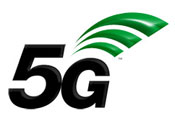 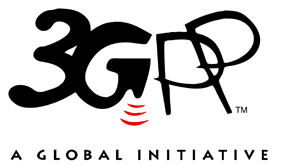 The present document has been developed within the 3rd Generation Partnership Project (3GPP TM) and may be further elaborated for the purposes of 3GPP.
The present document has not been subject to any approval process by the 3GPP Organizational Partners and shall not be implemented.
This Specification is provided for future development work within 3GPP only. The Organizational Partners accept no liability for any use of this Specification.
Specifications and Reports for implementation of the 3GPP TM system should be obtained via the 3GPP Organizational Partners' Publications Offices.The present document has been developed within the 3rd Generation Partnership Project (3GPP TM) and may be further elaborated for the purposes of 3GPP.
The present document has not been subject to any approval process by the 3GPP Organizational Partners and shall not be implemented.
This Specification is provided for future development work within 3GPP only. The Organizational Partners accept no liability for any use of this Specification.
Specifications and Reports for implementation of the 3GPP TM system should be obtained via the 3GPP Organizational Partners' Publications Offices.3GPPPostal address3GPP support office address650 Route des Lucioles - Sophia AntipolisValbonne - FRANCETel.: +33 4 92 94 42 00 Fax: +33 4 93 65 47 16Internethttp://www.3gpp.orgCopyright NotificationNo part may be reproduced except as authorized by written permission.
The copyright and the foregoing restriction extend to reproduction in all media.© 2020, 3GPP Organizational Partners (ARIB, ATIS, CCSA, ETSI, TSDSI, TTA, TTC).All rights reserved.UMTS™ is a Trade Mark of ETSI registered for the benefit of its members3GPP™ is a Trade Mark of ETSI registered for the benefit of its Members and of the 3GPP Organizational Partners
LTE™ is a Trade Mark of ETSI registered for the benefit of its Members and of the 3GPP Organizational PartnersGSM® and the GSM logo are registered and owned by the GSM AssociationSolutionsKey IssuesKey IssuesKey IssuesKey IssuesSolutions1234#1: Authentication and authorization between 5GMSGS client and MSGin5G serverX#2: Authentication and authorization between 5GMSGS UE client and MSGin5G server using secondary authenticationX#3: Transport security protection for MSGin5G-1 interfacesX#4: Authentication and Authorization between 5GMSGS Client and MSGin5G server based on AKMAX#5: Authentication and authorization for 5GMSGS UEX#6: Authentication and authorization for legacy UEX#7: Authentication and authorization for Non-3GPP UEX#8: Transport security protection for MSGin5G-3 interfacesX#9: Transport security protection for MSGin5G-1 interface based on AKMAX#10: Transport security of MSGin5G-2 and MSGin5G-4X#11: Authentication and Authorization between Application Server and MSGin5GServerX#12: Authentication and Authorization between Message Gateway and MSGin5GServerXChange historyChange historyChange historyChange historyChange historyChange historyChange historyChange historyDateMeetingTDocCRRevCatSubject/CommentNew version2020/10/193GPP SA3 100bis-eS3-202765S3-202304,S3-202533,S3-201615,S3-202616,S3-2026170.1.02020/11/163GPP SA3 101-eS3-203464S3-203139, S3-203365, S3-203366, S3-2032410.2.02021/01/253GPP SA3 102-eS3-210673S3-210319, S3-210320, S3-210578, S3-210579, S3-210580, S3-2105820.3.02021/03/083GPP SA3 102bis-eS3-211323S3-2112000.4.02021/05/253GPP SA3 103-eS3-212215S3-212216, S3-212086, S3-212087, S3-212088, S3-212136, S3-2121370.5.02021/08/253GPP SA3 104-eS3-213114S3-212801, S3-212802, S3-212803, S3-212907, S3-212616, S3-212904, S3-212905, S3-212906, S3-212808, S3-212805, S3-212806, S3-2128070.6.0